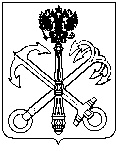 МЕСТНАЯ  АДМИНИСТРАЦИЯВНУТРИГОРОДСКОГО МУНИЦИПАЛЬНОГО  ОБРАЗОВАНИЯСАНКТ-ПЕТЕРБУРГА МУНИЦИПАЛЬНЫЙ  ОКРУГКОМЕНДАНТСКИЙ  АЭРОДРОМПОСТАНОВЛЕНИЕ20.03.2020 года                            Санкт-Петербург                                   №164Об утверждении порядка составления и ведения сводной бюджетной росписи и бюджетных росписей главных распорядителей средств местного бюджета внутригородского Муниципального образования Санкт-Петербурга Муниципальный округ Комендантский аэродромВ соответствии со статьями 217 и 219.1 Бюджетного кодекса Российской Федерации, Положением о бюджетном процессе в внутригородском Муниципальном образовании Санкт-Петербурга Муниципальный округ Комендантский аэродромПОСТАНОВЛЯЮ:Отменить действие постановления МА МО Комендантский аэродром от 24.11.2015 года №463 «Об утверждении порядка составления и ведения сводной бюджетной росписи и бюджетных росписей главных распорядителей средств бюджета Муниципального образования МО Комендантский аэродром»;Утвердить порядок составления и ведения составления и ведения сводной бюджетной росписи и бюджетных росписей главных распорядителей средств бюджета внутригородского Муниципального образования Санкт-Петербурга Муниципальный округ Комендантский аэродром, в соответствии с Приложением № 1 к настоящему постановлению.Контроль за исполнением настоящего постановления оставляю за собой.Постановление вступает в силу с момента его принятия.Глава Местной администрацииМО Комендантский аэродром         				        М.Ю. БрызгаловаПриложение № 1 к ПМАот 20.03.2020 года №164Порядок составления и ведения сводной бюджетной росписи и бюджетных росписей главных распорядителей средств местного бюджета внутригородского Муниципального образования Санкт-Петербурга Муниципальный округ Комендантский аэродромОбщие положенияПорядок составления и ведения бюджетных росписей (далее - Порядок) регламентирует процесс составления сводной бюджетной росписи и бюджетных росписей главных распорядителей средств бюджета, а также внесения изменений в них в соответствии с действующим бюджетным законодательством.Сводная бюджетная роспись составляется и ведется планово-экономическим отделом Местной администрации внутригородского Муниципального образования Санкт-Петербурга Муниципальный округ Комендантский аэродром (далее – Местная администрация) в целях организации исполнения бюджета МО Комендантский аэродром по расходам бюджета и источникам финансирования дефицита бюджета.Составление и внесение изменений в сводную бюджетную роспись осуществляется в электронном виде и на бумажном носителе.Главный распорядитель средств бюджета при подготовке документов для составления и внесения изменений в сводную бюджетную роспись отвечает:за правильность и достоверность представляемых в планово-экономический отдел документов для составления и внесения изменений в сводную бюджетную роспись;за соблюдение действующего законодательства, в том числе недопустимость уменьшения бюджетных ассигнований, предусмотренных на исполнение публичных нормативных обязательств и обслуживание государственного долга для увеличения иных бюджетных ассигнований;за соответствие заключаемых договоров на поставку товаров, выполнение работ, оказание услуг утвержденным бюджетным ассигнованиям;за эффективное использование бюджетных средств;за сокращение и недопущение возникновения кредиторской задолженности подведомственных бюджетных учреждений (при наличии таковых).Планово- экономический отдел осуществляет контроль за соответствием представленных главным распорядителем средств бюджета документов для составления и внесения изменений в сводную бюджетную роспись требованиям действующего бюджетного законодательства и настоящего Порядка.Порядок составления сводной бюджетной росписиСводная бюджетная роспись составляется на основе ведомственной структуры расходов бюджета МО Комендантский аэродром на очередной финансовый год с детализацией по группам, подгруппам и элементам видов расходов.В сводную бюджетную роспись включаются бюджетные ассигнования по источникам финансирования дефицита бюджета.После принятия Муниципальным Советом бюджета на очередной финансовый год планово-экономический отдел на основе представленных к проекту бюджета расчетов и обоснований формирует распределение ведомственной структуры расходов бюджета и источников финансирования дефицита на очередной финансовый год по группам, подгруппам и элементам видов расходов. Главные распорядители бюджетных средств представляют предложения для составления сводной бюджетной росписи.Сводная бюджетная роспись должна соответствовать в целом утвержденному бюджету МО Комендантский аэродром на очередной финансовый год.Сводная бюджетная роспись составляется в течение 5 рабочих дней со дня утверждения бюджета, но не позднее начала финансового года.Сводная бюджетная роспись утверждается распоряжением Местной администрации. 2.5. Сводная бюджетная роспись составляется по форме, согласно Приложению №1 к настоящему Порядку.Порядок внесения изменений в сводную бюджетную росписьВ случаях принятия Решений Муниципального Совета о внесении изменений в Решение о бюджете, утверждаются соответствующие изменения в сводную бюджетную роспись.В ходе исполнения бюджета показатели сводной бюджетной росписи могут быть изменены без внесения изменений в Решение о бюджете в случаях, установленных Бюджетным кодексом Российской Федерации и Положением о бюджетном процессе в МО Комендантский аэродромОснованием для внесения изменений в сводную бюджетную роспись в пределах полномочий, установленных действующим бюджетным законодательством, являются:федеральные законы, законы Санкт-Петербурга, приказы и распоряжения Министерства финансов Российской Федерации, Комитета финансов Санкт-Петербурга;закон Санкт-Петербурга о бюджете на соответствующий год;уведомления о бюджетных ассигнованиях бюджета Санкт-Петербурга;постановления и распоряжения Местной администрации;обращения главных распорядителей средств местного бюджета о перераспределении бюджетных ассигнований между разделами/ подразделами, целевыми статьями, видами расходов, группами, подгруппами и элементами видов расходов в соответствии с бюджетным законодательством в пределах объема бюджетных ассигнований.Основанием для отказа главному распорядителю средств бюджета вносить изменения в сводную бюджетную роспись являются:перераспределение бюджетных ассигнований, не соответствующее действующему бюджетному законодательству;направление средств на целевые статьи расходов, не предусмотренные утвержденным бюджетом МО Комендантский аэродром (за исключением средств, выделенных из резервного фонда Местной администрации);отсутствие необходимых расчетов, обоснований; несоблюдение сроков представления полного комплекта документов;иные причины в соответствии с действующим законодательством.Проверка правильности и обоснованности представленных главным распорядителем средств бюджета документов осуществляется по следующим параметрам:соответствие действующему бюджетному законодательству и утвержденному бюджету МО Комендантский аэродром на очередной финансовый;наличие достаточного остатка бюджетных ассигнований с учетом произведенного финансирования расходов и принятых и неисполненных денежных обязательств.Предельные сроки внесения изменений в сводную бюджетную роспись в текущем финансовом году устанавливаются порядком о завершении операций по исполнению бюджета в текущем финансовом году, утверждаемым правовым актом Местной администрации.4. Составление и ведение бюджетных росписей главных распорядителей средств местного бюджета МО Комендантский аэродром.4.1. Главные распорядители на основании доведенных до них бюджетных ассигнований, утвержденных сводной росписью и утвержденными Местной администрацией (Финансовым органом) лимитами бюджетных обязательств в течение 5 рабочих дней составляют и утверждают руководителями главных распорядителей бюджетных средств бюджетные росписи главных распорядителей средств, показатели которых вместе с лимитами бюджетных обязательств доводятся ими до подведомственных получателей бюджетных средств.4.2. Порядок и случаи внесения изменений главными распорядителями в свои бюджетные росписи аналогичны порядку внесения изменений, предусмотренному для сводной бюджетной росписи.4.3. Детализация показателей по кодам расходов бюджетных росписей главных распорядителей осуществляется в строгом соответствии с детализацией кодов расходов для сводной бюджетной росписи. 4.4. Изменения показателей, утвержденных бюджетной росписью по расходам главного распорядителя в соответствии с показателями сводной бюджетной росписи, без внесения соответствующих изменений в сводную бюджетную роспись не допускается.4.5. Изменения в бюджетные росписи вносятся главными распорядителями средств бюджета при внесении изменений в сводную бюджетную роспись в случаях, предусмотренных действующим законодательством, и в иных случаях на основании мотивированных обращений подведомственных получателей бюджетных средств (при наличии таковых).Приложение №1 к Порядку составления и ведения сводной бюджетной росписи и бюджетных росписей главных распорядителей средств местного бюджета внутригородского Муниципального образования Санкт-Петербурга Муниципальный округ Комендантский аэродромСВОДНАЯ БЮДЖЕТНАЯ РОСПИСЬВНУТРИГОРОДСКОГО МУНИЦИПАЛЬНОГО ОБРАЗОВАНИЯ САНКТ-ПЕТЕРБУРГА МУНИЦИПАЛЬНЫЙ ОКРУГ КОМЕНДАНТСКИЙ АЭРОДРОМНА ________ ГОД